4:55 P.M. S1-6 Sand Specialist Stakes4:55 P.M. S1-6 Sand Specialist Stakes4:55 P.M. S1-6 Sand Specialist Stakes( ) Current Domestic RatingS1-64:55 P.M.HK TIME(20.05.2017)(4:55 P.M. LOCAL TIME)(20.05.2017)Sand Specialist Stakes (Macau Group 3)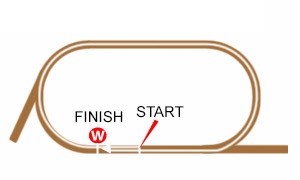 Taipa, Macau - Sand - 1510 Metres (Right-handed) Open. Handicap. Weight: 130-116lb. No freelance/apprentice jockeys allowances.Total Prize Money (HKD) $650,0001st $325,000, 2nd $146,250, 3rd $74,750, 4th $42,250, 5th $22,750, 6th $13,000, 7th $6,500, 8th $6,500, 9th $6,500, 10th $6,500(12 Starters)1PosDateRace DetailsRace DetailsTrackTrackDist/Course/GoingDist/Course/GoingWt.JockeyDr.Race Sectional TimeRace Sectional TimeRace Sectional TimeRace Sectional TimeRace TimePos in RunningPos in RunningPos in RunningPos in RunningPos in RunningPos in RunningFinish & MarginFinish & MarginOddsGearWinner/Second/ThirdComments9/127Jan17[G2]Winter Trophy HcpHKD700,000TAI, MAC1800 RHTurf G 117Wayne Smith1221.3824.2223.4323.681.47.0053391174BThe Alfonso (AUS) Bobo So Cute (NZ) Kelowna Star (NZ) Raced wide without cover throughout.10/124Feb17[G2]Spring Trophy HcpHKD700,000TAI, MAC1500 RHTurf G 117Wayne Smith817.1521.7422.4425.371.26.709107108-3/453BBobo So Cute (NZ) Kelowna Star (NZ) Perfect Alloy (AUS) 3/924Feb17Class 1 & 2 Handicap 70+HKD470,000TAI, MAC1510 RHSand NW 116H Lam319.6623.1925.0525.801.33.7064331/211PCObrigado Mais (AUS) Best Of Luck (NZ) Pak Lok Angel (NZ) 1/127Apr17Class 1 & 2 Handicap 70+HKD470,000TAI, MAC1350 RHSand NW 118Leonardo Salles111.0621.2723.4724.601.20.40-4413-3/425PCPak Lok Angel (NZ) Obrigado Mais (AUS) Kelowna Star (NZ) 6/1228Apr17Class 1 & 2 Handicap 70+HKD470,000TAI, MAC1500 RHTurf S 126Wayne Smith1017.8622.9524.0226.571.31.4055566-3/431BLucky Winston (AUS) Turquoise Power (AUS) Oh So Easy (AUS) 2PosDateRace DetailsRace DetailsTrackTrackDist/Course/GoingDist/Course/GoingWt.JockeyDr.Race Sectional TimeRace Sectional TimeRace Sectional TimeRace Sectional TimeRace TimePos in RunningPos in RunningPos in RunningPos in RunningPos in RunningPos in RunningFinish & MarginFinish & MarginOddsGearWinner/Second/ThirdComments1/92Dec16Class 4 Handicap 55-30HKD210,000TAI, MAC1350 RHSand NW 125Leonardo Salles811.3322.3724.3524.251.22.3055517-1/21FPCKing Of Realestate (USA) Superluck Master (AUS) Gauteng (AUS) 4/1215Jan17Class 2 Handicap 85-60HKD350,000TAI, MAC1050 RHSand NW 118Leonardo Salles6-15.9321.9124.361.02.20-8642-1/27PCEvergreen Star (USA) Invincible (AUS) Gem Eagle (AUS) Bumped heavily shortly after the start. Near the 250 metres was obliged to shift in to obtain clear running.1/1124Feb17Class 2 & 3 Handicap 70-50HKD295,000TAI, MAC1350 RHSand NW 127W L Ho811.2121.4623.8625.171.21.7088813-1/21FPCKing Of Realestate (USA) Ashkari (IRE) Baby Horse (NZ) 1/1224Mar17Class 2 Handicap 85-60HKD350,000TAI, MAC1350 RHSand NW 122W L Ho811.0721.5024.0125.021.21.6057514-1/41FPCKing Of Realestate (USA) Ashkari (IRE) Brave Flying Hawk (AUS) Near the 600 metres raced up onto heels and had to be steadied.1/1216Apr17Class 2 Handicap 85-60HKD350,000TAI, MAC1510 RHSand NW 133W L Ho1220.0623.2524.4825.311.33.10775141FPCKing Of Realestate (USA) New Classicism (IRE) My Dream (NZ) 3PosDateRace DetailsRace DetailsTrackTrackDist/Course/GoingDist/Course/GoingWt.JockeyDr.Race Sectional TimeRace Sectional TimeRace Sectional TimeRace Sectional TimeRace TimePos in RunningPos in RunningPos in RunningPos in RunningPos in RunningPos in RunningFinish & MarginFinish & MarginOddsGearWinner/Second/ThirdComments8/1221Jan17Class 1 & 2 Handicap 95-70HKD570,000TAI, MAC1500 RHTurf G 133Katelyn Mallyon618.3821.4623.1024.561.27.501210108772B/TTHostwin Galaxy (AUS) Oh So Easy (AUS) Mister Kaopu (AUS) Near the 100 metres was steadied.7/924Feb17Class 1 & 2 Handicap 70+HKD470,000TAI, MAC1510 RHSand NW 118Ryan Curatolo119.6623.1925.0525.801.33.707887815PC/TTObrigado Mais (AUS) Best Of Luck (NZ) Pak Lok Angel (NZ) 3/1110Mar17Class 1 & 2 Handicap 95-70HKD380,000TAI, MAC1350 RHSand NW 129Louis Corrales911.2321.4123.8925.171.21.70109831-1/27PC/TTAdvance Mission (GB) Gem Eagle (AUS) Sheng Li Win (IRE) 5/1025Mar17Class 1 & 2 Handicap 95-70HKD380,000TAI, MAC1500 RHTurf GY 133Charles Perkins917.6622.7023.7925.051.29.2010101053-3/484B/TTRock N Rolla (IRE) Lucky Winston (AUS) Wudang Mountain (AUS) 9/127Apr17Class 1 & 2 Handicap 70+HKD470,000TAI, MAC1350 RHSand NW 118Charles Perkins1211.0621.2723.4724.601.20.40-11119751PC/TTPak Lok Angel (NZ) Obrigado Mais (AUS) Kelowna Star (NZ) 4PosDateRace DetailsRace DetailsTrackTrackDist/Course/GoingDist/Course/GoingWt.JockeyDr.Race Sectional TimeRace Sectional TimeRace Sectional TimeRace Sectional TimeRace TimePos in RunningPos in RunningPos in RunningPos in RunningPos in RunningPos in RunningFinish & MarginFinish & MarginOddsGearWinner/Second/ThirdComments9/1130Dec16Class 1 & 2 Handicap 70+HKD470,000TAI, MAC1350 RHSand NW 118H Lam510.9420.9323.4225.411.20.70779913-3/428PCentral Station (AUS) Best Of Luck (NZ) River Bobo (NZ) 10/127Jan17[G2]Winter Trophy HcpHKD700,000TAI, MAC1800 RHTurf G 116Y M Choi621.3824.2223.4323.681.47.00910111014-3/457The Alfonso (AUS) Bobo So Cute (NZ) Kelowna Star (NZ) 10/1221Jan17Class 1 & 2 Handicap 95-70HKD570,000TAI, MAC1500 RHTurf G 125Seyoung Moon1218.3821.4623.1024.561.27.5091111107-3/477Hostwin Galaxy (AUS) Oh So Easy (AUS) Mister Kaopu (AUS) 9/1224Mar17Class 2 Handicap 85-60HKD350,000TAI, MAC1350 RHSand NW 133H Lam1011.0721.5024.0125.021.21.60458912-1/438PKing Of Realestate (USA) Ashkari (IRE) Brave Flying Hawk (AUS) Hung out rounding the first turn. Raced wide without cover throughout.11/1216Apr17Class 2 Handicap 85-60HKD350,000TAI, MAC1510 RHSand NW 132H Lam120.0623.2524.4825.311.33.103471121-3/489PKing Of Realestate (USA) New Classicism (IRE) My Dream (NZ) 5PosDateRace DetailsRace DetailsTrackTrackDist/Course/GoingDist/Course/GoingWt.JockeyDr.Race Sectional TimeRace Sectional TimeRace Sectional TimeRace Sectional TimeRace TimePos in RunningPos in RunningPos in RunningPos in RunningPos in RunningPos in RunningFinish & MarginFinish & MarginOddsGearWinner/Second/ThirdComments2/1228Oct16Class 2 Handicap 85-60HKD350,000TAI, MAC1500 RHSand NW 121K K Lai619.7823.7623.9926.171.33.7012221/218PC/HGrand Double Win (NZ) Red Dragon (USA) Luen Yat Everwin (AUS) Bumped on jumping away. Raced keenly in the middle stages.3/1216Dec16Class 2 Handicap 85-60HKD350,000TAI, MAC1500 RHSand NW 124K K Lai619.6823.2624.2426.321.33.5042231-3/46PC/HObrigado Mais (AUS) Harbour Star (AUS) Red Dragon (USA) Over the concluding stages, was eased when awkwardly placed on heels.9/1215Jan17Class 2 Handicap 85-60HKD350,000TAI, MAC1050 RHSand NW 127Wayne Smith3-15.9321.9124.361.02.20-7109943PC/HEvergreen Star (USA) Invincible (AUS) Gem Eagle (AUS) Raced wide rounding the home turn.5/1017Feb17Class 2, 3 & 4 Handicap 85-50HKD350,000TAI, MAC1510 RHSand NW 122K K Lai520.0323.7124.5225.141.33.4052257-3/46PC/HAdvance Mission (GB) Prosperity Star (NZ) More Than Happy (AUS) Raced wide without cover from the 500 metres.1/714May17Class 2 Handicap 85-60HKD350,000TAI, MAC1050 RHSand NW 124K K Lai8-15.8321.8123.961.01.60---13/44PC/HRed Dragon (USA) Gunstigmaster (AUS) Tuhao Power (AUS) 6PosDateRace DetailsRace DetailsTrackTrackDist/Course/GoingDist/Course/GoingWt.JockeyDr.Race Sectional TimeRace Sectional TimeRace Sectional TimeRace Sectional TimeRace TimePos in RunningPos in RunningPos in RunningPos in RunningPos in RunningPos in RunningFinish & MarginFinish & MarginOddsGearWinner/Second/ThirdComments5/824Feb17Class 2 & 3 Handicap 70-50HKD295,000TAI, MAC1510 RHSand NW 129Louis Corrales619.8724.0524.5526.231.34.707765414PC/SRNew Classicism (IRE) Dutch Interior (GB) Vancouver Jaguar (AUS) 2/93Mar17Class 2 & 3 Handicap 70-50HKD295,000TAI, MAC1510 RHSand NW 129R Maia419.8223.3425.1726.671.35.007882Nk37PC/SRDutch Interior (GB) My Dream (NZ) Hong Kong Storm (AUS) 3/97Apr17Class 2 & 3 Handicap 70-50HKD295,000TAI, MAC1350 RHSand NW 127Leonardo Salles511.1921.3323.6825.801.22.0046631/418PC/SRNothing To Say (NZ) Grateful Favors (AUS) My Dream (NZ) Brushed on jumping away.3/1216Apr17Class 2 Handicap 85-60HKD350,000TAI, MAC1510 RHSand NW 119R Maia820.0623.2524.4825.311.33.108893642PC/SRKing Of Realestate (USA) New Classicism (IRE) My Dream (NZ) 1/95May17Class 2 & 3 Handicap 70-50HKD295,000TAI, MAC1510 RHSand NW 133R Maia919.7723.2324.7526.051.33.8099912-1/47PC/SRMy Dream (NZ) Same Beauty (GB) Nothing To Say (NZ) 7PosDateRace DetailsRace DetailsTrackTrackDist/Course/GoingDist/Course/GoingWt.JockeyDr.Race Sectional TimeRace Sectional TimeRace Sectional TimeRace Sectional TimeRace TimePos in RunningPos in RunningPos in RunningPos in RunningPos in RunningPos in RunningFinish & MarginFinish & MarginOddsGearWinner/Second/ThirdComments3/126Jan17Class 2 Handicap 85-60HKD350,000TAI, MAC1350 RHSand NW 122Wayne Smith1012.9619.4123.2725.561.21.2055538-1/49PVictory Megastar (GB) Golden Idol (AUS) Dutch Interior (GB) 9/1210Feb17Class 2 Handicap 85-60HKD350,000TAI, MAC1350 RHSand NW 120Wayne Smith1411.3121.5624.1825.751.22.80101099117P/HGem Eagle (AUS) My Club (AUS) Starkiller (AUS) Raced wide without cover throughout. Near the 500 metres was inconvenienced and forced wider on the track.2/824Feb17Class 2 & 3 Handicap 70-50HKD295,000TAI, MAC1510 RHSand NW 129Wayne Smith519.8724.0524.5526.231.34.7022221/25P/HNew Classicism (IRE) Dutch Interior (GB) Vancouver Jaguar (AUS) 1/93Mar17Class 2 & 3 Handicap 70-50HKD295,000TAI, MAC1510 RHSand NW 133Wayne Smith519.8223.3425.1726.671.35.002111Nk12P/HDutch Interior (GB) My Dream (NZ) Hong Kong Storm (AUS) 4/95May17Class 2 Handicap 85-60HKD350,000TAI, MAC1350 RHSand NW 125Wayne Smith211.2521.9423.5924.621.21.4088742-1/49P/HAshkari (IRE) My Club (AUS) King Achilles (AUS) jumped awkward shifted out abruptly crowded 6 and 88PosDateRace DetailsRace DetailsTrackTrackDist/Course/GoingDist/Course/GoingWt.JockeyDr.Race Sectional TimeRace Sectional TimeRace Sectional TimeRace Sectional TimeRace TimePos in RunningPos in RunningPos in RunningPos in RunningPos in RunningPos in RunningFinish & MarginFinish & MarginOddsGearWinner/Second/ThirdComments12/1224Sep16Class 1 & 2 Handicap 70+HKD470,000TAI, MAC1200 RHTurf G 121W H Lao9-23.1721.5823.351.08.10-12121234-1/433Sweet Korean (AUS) The Alfonso (AUS) River Bobo (NZ) Poor performance. Jockey questioned RE performance - Refer full report. Barrier trial req'd.4/1228Oct16Class 2 Handicap 85-60HKD350,000TAI, MAC1500 RHSand NW 130Akash Aucharuz719.7823.7623.9926.171.33.7046541-1/49PGrand Double Win (NZ) Red Dragon (USA) Luen Yat Everwin (AUS) Knuckled on jumping, then shifted in and bumped.6/1224Mar17Class 2 Handicap 85-60HKD350,000TAI, MAC1350 RHSand NW 131Martin Cangas411.0721.5024.0125.021.21.6010111168-1/230PKing Of Realestate (USA) Ashkari (IRE) Brave Flying Hawk (AUS) Was slow to begin.7/1216Apr17Class 2 Handicap 85-60HKD350,000TAI, MAC1510 RHSand NW 130Martin Cangas720.0623.2524.4825.311.33.106567917PKing Of Realestate (USA) New Classicism (IRE) My Dream (NZ) 9/95May17Class 2 Handicap 85-60HKD350,000TAI, MAC1350 RHSand NW 127Akash Aucharuz711.2521.9423.5924.621.21.40764932-1/29PAshkari (IRE) My Club (AUS) King Achilles (AUS) rider concerned about horses action on home turn,eased horses down, vet exam revealed no abnormality9PosDateRace DetailsRace DetailsTrackTrackDist/Course/GoingDist/Course/GoingWt.JockeyDr.Race Sectional TimeRace Sectional TimeRace Sectional TimeRace Sectional TimeRace TimePos in RunningPos in RunningPos in RunningPos in RunningPos in RunningPos in RunningFinish & MarginFinish & MarginOddsGearWinner/Second/ThirdComments3/1017Feb17Class 2, 3 & 4 Handicap 85-50HKD350,000TAI, MAC1510 RHSand NW 129Wayne Smith920.0323.7124.5225.141.33.40454366PAdvance Mission (GB) Prosperity Star (NZ) More Than Happy (AUS) 9/1110Mar17Class 1 & 2 Handicap 95-70HKD380,000TAI, MAC1350 RHSand NW 119Wayne Smith1011.2321.4123.8925.171.21.7045596-1/433PAdvance Mission (GB) Gem Eagle (AUS) Sheng Li Win (IRE) Raced wide without cover throughout..5/1224Mar17Class 2 Handicap 85-60HKD350,000TAI, MAC1350 RHSand NW 128Wayne Smith511.0721.5024.0125.021.21.6023457-1/215PKing Of Realestate (USA) Ashkari (IRE) Brave Flying Hawk (AUS) 4/1216Apr17Class 2 Handicap 85-60HKD350,000TAI, MAC1510 RHSand NW 127Wayne Smith1120.0623.2524.4825.311.33.1043447-3/420PKing Of Realestate (USA) New Classicism (IRE) My Dream (NZ) 5/95May17Class 2 Handicap 85-60HKD350,000TAI, MAC1350 RHSand NW 125Martin Wepner911.2521.9423.5924.621.21.4054653-1/412PAshkari (IRE) My Club (AUS) King Achilles (AUS) 10PosDateRace DetailsRace DetailsTrackTrackDist/Course/GoingDist/Course/GoingWt.JockeyDr.Race Sectional TimeRace Sectional TimeRace Sectional TimeRace Sectional TimeRace TimePos in RunningPos in RunningPos in RunningPos in RunningPos in RunningPos in RunningFinish & MarginFinish & MarginOddsGearWinner/Second/ThirdComments9/1215Oct16Class 2 & 3 Handicap 70-50HKD295,000TAI, MAC1200 RHTurf G 125Charles Perkins2-23.3521.2424.311.08.90-10291010B//TT/XBNorthern Legend (AUS) Felizmaster (AUS) Achilles Sword (NZ) 9/104Nov16Class 3 & 4 Handicap 60-40HKD240,000TAI, MAC1350 RHSand NW 131K K Lai611.2822.0624.1226.241.23.70322916-3/413PC/TT/XBTyson (AUS) River God Choi (NZ) All Thrills (AUS) 7/813Nov16Class 3 & 4 Handicap 60-40HKD240,000TAI, MAC1500 RHTurf G 124K H Yu517.9522.4523.7324.971.29.102227825CP/TT/XBCanny Be A Hero (AUS) Capital Protector (AUS) River Control (NZ) 7/1428Apr17Class 4 Handicap 55-30HKD210,000TAI, MAC1500 RHTurf S 133K K Lai718.2324.1724.2926.711.33.4011175-1/417CP/TT/XBRoaring Star (AUS) Haayil Shadow (AUS) Fifty Flags (NZ) 1/1114May17Class 4 Handicap 55-30HKD210,000TAI, MAC1050 RHSand NW 131Wayne Smith2-15.6222.2624.221.02.10-3212-1/211P/CP/TT/XBDengcheng One (AUS) Rainbow Horse (AUS) Peace Get Lucky (AUS) 11PosDateRace DetailsRace DetailsTrackTrackDist/Course/GoingDist/Course/GoingWt.JockeyDr.Race Sectional TimeRace Sectional TimeRace Sectional TimeRace Sectional TimeRace TimePos in RunningPos in RunningPos in RunningPos in RunningPos in RunningPos in RunningFinish & MarginFinish & MarginOddsGearWinner/Second/ThirdComments3/1124Mar17Class 3 & 4 Handicap 60-40HKD240,000TAI, MAC1350 RHSand NW 128R Maia811.4421.4123.7025.451.22.0043234-1/414PC/TTSacred Missile (AUS) Chinese Dream (IRE) Grateful Favors (AUS) 2/97Apr17Class 2 & 3 Handicap 70-50HKD295,000TAI, MAC1350 RHSand NW 117Wayne Smith211.1921.3323.6825.801.22.003222SH10PC/TTNothing To Say (NZ) Grateful Favors (AUS) My Dream (NZ) 8/1014Apr17Class 2 Handicap 85-60HKD350,000TAI, MAC1050 RHSand NW 117H Lam4-15.6621.5624.481.01.70-9987-1/232PC/TTEvergreen Star (USA) Gunstigmaster (AUS) Californiatreasure (AUS) Near the 900 metres was brushed.11/1322Apr17[G1]Macau GuineasHKD750,000TAI, MAC1500 RHTurf S 126K H Yu218.5023.4925.6027.711.35.3010108112048B/TTRiver Treasure (NZ) Californiatreasure (AUS) Eclair Journey (NZ) 2/912May17Class 3 & 4 Handicap 60-40HKD240,000TAI, MAC1350 RHSand NW 125W L Ho411.0621.5123.0025.831.21.40222242FPC/TTChinese Dream (IRE) Grateful Favors (AUS) God Get People (NZ) 12PosDateRace DetailsRace DetailsTrackTrackDist/Course/GoingDist/Course/GoingWt.JockeyDr.Race Sectional TimeRace Sectional TimeRace Sectional TimeRace Sectional TimeRace TimePos in RunningPos in RunningPos in RunningPos in RunningPos in RunningPos in RunningFinish & MarginFinish & MarginOddsGearWinner/Second/ThirdComments6/1022Apr17[L]Lisboa PreludeHKD350,000TAI, MAC1100 RHTurf S 122Martin Wepner3-18.3522.6125.641.06.60-77613-1/228HChina Paradise (AUS) Go Go Partners (NZ) Hugo And Barry (NZ) 5/95May17Class 2 & 3 Handicap 70-50HKD295,000TAI, MAC1510 RHSand NW 121Martin Wepner619.7723.2324.7526.051.33.80775511-3/428P/HMy Dream (NZ) Same Beauty (GB) Nothing To Say (NZ) passing winning post 1st occassion steadied off heels in front